                  MUNICIPAL HEALTH OFFICE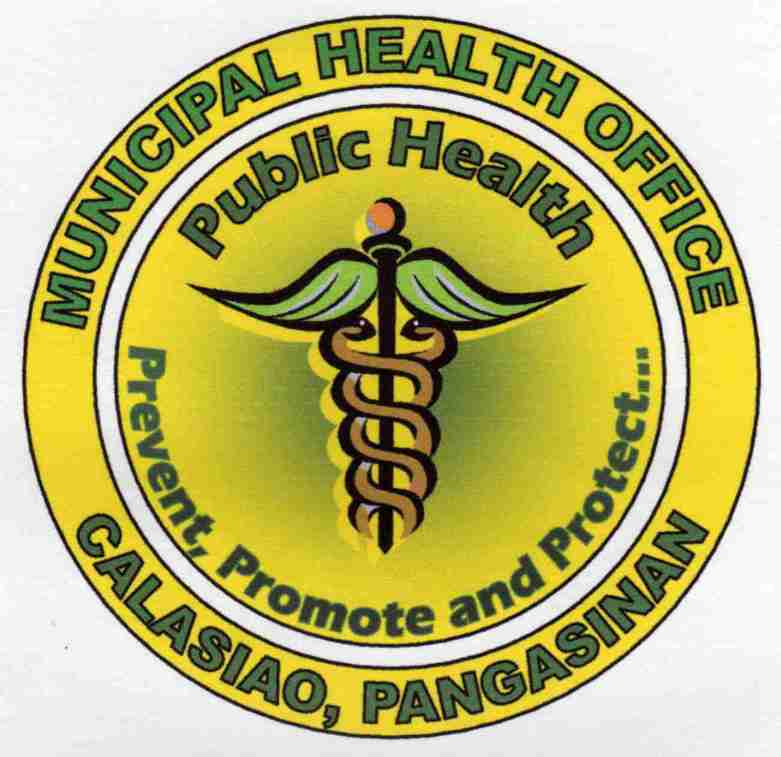 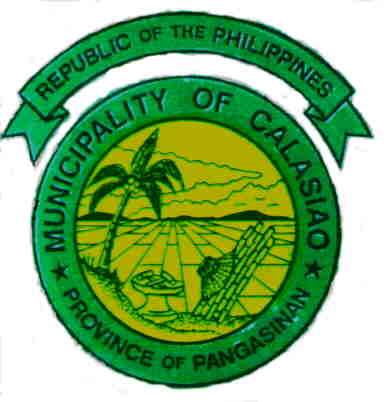                   MUNICIPAL HEALTH OFFICE                  MUNICIPAL HEALTH OFFICE                  MUNICIPAL HEALTH OFFICE                  MUNICIPAL HEALTH OFFICE                  MUNICIPAL HEALTH OFFICECalasiao, PangasinanCalasiao, PangasinanCalasiao, PangasinanCalasiao, PangasinanCalasiao, PangasinanCalasiao, PangasinanHEALTH INDICES 2010HEALTH INDICES 2010HEALTH INDICES 2010HEALTH INDICES 2010HEALTH INDICES 2010              POPULATION:                                 RHU-I  =      49,419                                  RHU-II =      46,907                   Total Population =             96,326 VITAL HEALTH INDICESVITAL HEALTH INDICESRHU-IRHU-IIMHOMHONumberRate Crude Birth Rate Crude Birth Rate19.9519.7819.87    Number of Births    Number of Births9869281914 Crude Death Rate Crude Death Rate4.033.923.98    Number of Deaths    Number of Deaths199184383 Infant Mortality Rate Infant Mortality Rate4.061.082.61    Number of Infant Deaths    Number of Infant Deaths415 Neonatal Mortality Rate Neonatal Mortality Rate2.031.081.57    Number of Neonatal Deaths    Number of Neonatal Deaths213 Maternal Mortality Rate Maternal Mortality Rate0.000.000.00    Number of Maternal Deaths    Number of Maternal Deaths000 Crude Morbidity Rate Crude Morbidity Rate219.13241.90230.22    Number of Cases    Number of Cases10,82911,34722,176LEADING CAUSES OF MORBIDITYLEADING CAUSES OF MORBIDITYDISEASES/CAUSESDISEASES/CAUSESRHU-IRHU-IIMHOMHODISEASES/CAUSESDISEASES/CAUSESNumber of CasesNumber of CasesTotalRate1Acute Respiratory Infections59117701    13,612 141.312Hypertension917898      1,815 18.843Skin Diseases678763      1,441 14.964Musculo-Skeletal Dse.488525      1,013 10.525Injuries/Accidents559234        793 8.236Influenza553114        667 6.927Intestinal Parasitism347226        573 5.958Diarrheal Dses. 285189        474 4.929Pneumonia347112        459 4.7710Bronchial Asthma193266        459 4.77LEADING CAUSES OF MORTALITYLEADING CAUSES OF MORTALITYDISEASES/CAUSESDISEASES/CAUSESRHU-IRHU-IIMHOMHODISEASES/CAUSESDISEASES/CAUSESNumber of CasesNumber of CasesTotalRate1Coronary Artery Diseases565411011.422Cerebrovascular Diseases4647939.653Diabetes Mellitus923323.324Malignancy2110313.225Injury/Accidents175222.286Bronchial Asthma  410141.457Pneumonia58131.358COPD92111.149Congenital  Heart Diseases4480.8310Liver Diseases6170.73CAUSES OF INFANT DEATHSCAUSES OF INFANT DEATHSDISEASES/CAUSESDISEASES/CAUSESRHU-IRHU-II             MHODISEASES/CAUSESDISEASES/CAUSESNumber of CasesNumber of CasesTotalRate1Congenital Heart Disease2131.572Prematurity1010.523Postmaturity0110.52TOTALTOTAL415CAUSES OF NEONATAL DEATHSCAUSES OF NEONATAL DEATHSDISEASES/CAUSESDISEASES/CAUSESRHU-IRHU-II                 MHODISEASES/CAUSESDISEASES/CAUSESNumber of CasesNumber of CasesTotalRate1Congenital Heart Disease1010.522Prematurity1010.523Postmaturity0110.52TOTAL213